First Mennonite Church of ChristianOrganist – Bev Hasan, Worship Leader – James AllenMay 15, 2022Gathering and PraisingPreludeIntroit – “Holy Spirit Come with Power”		 FMCC SingersWelcomeMorning PrayerAnnouncements Call to WorshipLeader:  In deep gratitude, we come to worship God.People:  We recognize God as the source of all goodness.Leader:  All good gifts come from the spirit of God:People:  Love, peace, joy, patience, kindness, gentleness, all are of God.Leader:  We come with grateful hearts, not for things, but for who God is.People:  We gather to show our gratitude in song and prayer.*Hymn – “Come We that Love”		  	             VT #31Scripture – John 13:31-35, Revelation 21:1-6Special Music – “Blessed Assurance”		 FMCC SingersOffering   (put your offering in the plate at the back of the church)Offertory PrayerReceiving God’s WordSermon – “I give you a new command”	       Pastor Pete EmeryHymn – “Heart with Loving Heart United”	           	           VT #813Sharing with One AnotherSharing Joys and Prayer RequestsPrayer of the Church  Going in God’s NameHymn –“God be with You till We meet again”	 FMCC Singers*Benediction *Postlude *Those who are able are invited to stand  Pastor Pete EmeryPastor Pete’s email:  fmcc.pastorpete@gmail.comPastor Pete’s Cell Phone:  785-577-1447Pastor’s office Hours:  Monday-Friday 9:00am-3:00 pmStudy Phone 620-345-8766Church Secretary:  Lurline WiensLurline’s phone number:  620-345-6657Lurline’s email:  fmcc.secretary1@gmail.comOffice hours:  Tues. 1:00-4:30PM, Thurs-Fri. 8:30AM-11:30amChurch Phone:  620-345-2546Church Website:  www.fmccmoundridge.org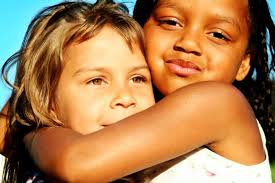 First Mennonite Church of ChristianMoundridge, KSA welcoming Community of Christians for PeaceMay 15, 2022FMCC Graduates8th GradeCammi Unruh, daughter of Nicole Unruh & Chris Unruh,Moundridge Middle School, MoundridgeJT Lundgren, grandson of Ferd & Lurline WiensCalifornia Trails Middle School, Olathe, KSHigh SchoolKristen Kaufman, granddaughter of Steve & Cheri KaufmanOlathe North High School, Lenexa KSPeter Kaufman, grandson of Steve & Cheri KaufmanEast High School, Wichita, KSNate Lundgren, grandson of Ferd & Lurline WiensOlathe East High School, Olathe, KSLibby Thien, granddaughter of Steve & Cheri KaufmanMarcus High School, Flower Mound, TXRyan Welp, nephew of Dale & Connie GermerothShawnee Mission South High School,CollegeLuke Ratzlaff, son of James & Karen RatzlaffKansas University, Lawrence KSCaleb Romig, grandson of Steve & Cheri KaufmanKansas State University, Manhattan, KSAlex Thien, grandson of Steve & Cheri KaufmanTexas Tech University, Lubbock TXAndy Thien, grandson of Steve & Cheri KaufmanTexas Teck University, Lubbock TXOpportunitiesToday:  9:30 Sunday School  	10:30 Worship ServiceMay 18:  FEWZ meet in our church for supper & Bible StudyMay 16:  Eighth grade promotionMay 25:  Church Board, 7:30 pmMay 29:  Communion during church serviceJune 1:  Deacons, 1:30 pmJune 8:  Worship Team, 9:30 amJune 12:  Church Service in Pack Park, followed by pot luck lunchSunday, May 22:  Organist – Hazel Voth, Worship Leader – Pat Krehbiel, Special Music – Darwin & Jodi Gingerich, Speaker – Tim SchragWe all need certitudes, but it makes a difference how we hold them.   Certitudes held without question lead to a closed mind.  Certitudes held provisionally, until challenged by greater wisdom, lead to a learner’s mind.                                                                                          - Dalton ReimerAnnouncements
Wilbur Voth is home recuperating after being at St Francis  hospital for a seizure that occurred  last week. Lurline will be out of the office Tuesday, May 24 and Thursday morning, May 26.  She will be back in the office on Friday May 27.  Bulletins will be done on Friday, so announcements just need to be to her by Friday morning.Andover Tornado Response:  The Kansas Mennonite Disaster Service Unit is responding to the recent Andover tornado. If you are interested in volunteering please contact Cleo Koop, Kansas Unit Chair at cleohkoop@gmail.com or 316-282-0797.A Church Building Care Team has been established.  The members are Bruce Stucky – 785-766-4039 and Russ Stucky – 620-386-0329.  They are the ones to contact if there are building concerns, broken windows, stuck window, lights not working, etc.  They will be responsible for getting things fixed. Sun., May 22 – Sunday-Afternoon-at-the-Museum program, Dave Kreider, “Collecting for College and Community: Past, Present and Future,” 3 p.m., Kauffman Museum auditorium.Gardening for good: Creation care tips for your backyard and stories from Bolivia, May 26 at 7 pm CDT, 6 pm MDT. In this virtual visit, we'll explore what it looks like to care for the planet––from our own backyards to remote Bolivian communities. Join us to learn gardening and conservation tips in your own garden, then travel south to hear incredible stories from MCC's projects in Bolivia. Learn more and register at mcc.org/virtual-visits.Join the MCC Central States team! We currently have the following openings. Please contact krystalklaassen@mcc.org with any questions.HR Recruiter & Central States HR Coordinator - As a member of the MCC U.S. Human Resources recruitment team, this position will join in carrying out an organization-wide recruitment strategy and selection processes to fill vacancies in MCC U.S. The regional HR Coordinator works directly with a variety of necessary HR tasks within the Central States region. Details about this full time position can be found on mcc.org/get-involved/serve/openings. Young Adult Program Coordinator –The young adult coordinator works collaboratively to expand opportunities for young adults to join with the work of MCC and works at expanding opportunities for young adults towards deepening and developing leadership skills as current and future leaders in peacebuilding, justice, and social change. Plan, facilitate and recruit for young adult programming in the MCC Central States region. Check out all the details and apply today!Material Resources Center (MRC) Volunteer Coordinator – The MRC in North Newton, Kansas hosts volunteers of all ages working together to support the mission of MCC. Primarily, the part time Volunteer Coordinator will welcome, host, educate, assist and supervise the daily volunteers as well as receive donations in the MRC. Please visit mcc.org/get-involved/serve/openings for more information and to apply.